Teilüberarbeitung der Prüfungsrichtlinien für TOMATENUNTERLAGENerstellt von einem Sachverständigen aus den NiederlandenHaftungsausschluss:  dieses Dokument gibt nicht die Grundsätze oder eine Anleitung der UPOV wieder	Zweck dieses Dokuments ist es, einen Vorschlag zur Teilüberarbeitung der Prüfungsrichtlinien für Tomatenunterlagen (Dokument TG/294/1 Corr. Rev. 3) vorzulegen.	Die Technische Arbeitsgruppe für Gemüsearten (TWV) prüfte auf ihrer fünfundfünfzigsten Tagung vom 3. bis 7. Mai 2021, die von der Türkei veranstaltet und auf elektronischem Wege abgehalten wurde, einen Vorschlag für eine Teilüberarbeitung der Prüfungsrichtlinien für Tomatenunterlagen aufgrund der Dokumente TG/294/1 Corr. Rev. 3 und TWV/55/13 „Partial revision of the Test Guidelines for Tomato Rootstocks“ und schlug folgende Änderungen vor (vergleiche Dokument TWV/55/16 „Report“, Absatz 128):Streichung von Solanum lycopersicum L. x Solanum cheesmaniae (L. Ridley) Fosberg (UPOV-Code SOLAN_LCH) aus dem Geltungsbereich der Prüfungsrichtlinien:Streichung aus dem DeckblattKapitel 1 „Anwendung dieser Prüfungsrichtlinien”: Streichung aus Kapitel 1.1 und Hinzufügung zu Kapitel 1.2Streichung aus dem Technischen Fragebogen, Abschnitt 1, „Gegenstand des Technischen Fragebogens“ Änderungen an Noten und an der Erfassungsmethode von Merkmal 22 „Resistenz gegen Meloidogyne incognita (Mi)“ und Erläuterung zu 22Änderungen an den Merkmalen 23 „Resistenz gegen Verticillium sp. (Va und Vd)“, 24.1 „Resistenz gegen Fusarium oxysporum f. sp. lycopersici (Fol) Pathotyp 0EU/1US“ und Merkmal 24.2 „Resistenz gegen Fusarium oxysporum f. sp. lycopersici (Fol) Pathotyp 1EU/2US“:Streichung von SternchenStreichung aus den Gruppierungsmerkmalen in Kapitel 5.3. Änderungen an der Erläuterung zu 24 „Resistenz gegen Fusarium oxysporum f. sp. lycopersici (Fol)“Berichtigung der Bezeichnung von Merkmal 26 „Resistenz gegen Fulvia fulva (Ff) (ex Cladosporium fulvum)“ und Änderungen an der Erläuterung zu 26Kapitel 10: Technischer Fragebogen:Abschnitt 5: Hinzufügung aller Krankheitsresistenzen zu Abschnitt TQ 5 mit einer Option „nicht geprüft“ für Merkmale ohne (*)	Die vorgeschlagenen Änderungen sind nachfolgend durch Hervorheben und Unterstreichen (Einfügungen) und Durchstreichen (Streichungen) angegeben.Vorgeschlagene Streichung von Solanum lycopersicum L. x Solanum cheesmaniae (L. Ridley) Fosberg (UPOV-Code SOLAN_LCH) aus dem Geltungsbereich der PrüfungsrichtlinienStreichung aus dem DeckblattDerzeitiger WortlautAlternative Namen:*Vorgeschlagener neuer WortlautAlternative Namen:*Kapitel 1 „Anwendung dieser Prüfungsrichtlinien”: Streichung aus Kapitel 1.1 und Hinzufügung zu Kapitel 1.2Derzeitiger WortlautGegenstand dieser Prüfungsrichtlinien1.1 	Diese Prüfungsrichtlinien gelten für alle Sorten von Solanum habrochaites S. Knapp & D.M. Spooner; Solanum lycopersicum L. x Solanum habrochaites S. Knapp & D.M. Spooner, Solanum lycopersicum L. x Solanum peruvianum L. (Mill.), Solanum lycopersicum L. x Solanum cheesmaniae (L. Ridley) Fosberg und Solanum pimpinellifolium L. x Solanum habrochaites S. Knapp & D.M. Spooner. Solche Sorten werden im Allgemeinen als Unterlagen für Tomatensorten verwendet (Sorten von Solanum lycopersicum L. (Lycopersicum esculentum L. (Mill.)).1.2	Tomatenunterlagen gehörend zu Solanum lycopersicum L. (Lycopersicum esculentum Mill.) oder zu Solanum lycopersicum L. x Solanum pimpinellifolium L. (Lycopersicum esculentum Mill. x Lycopersicum pimpinellifolium Mill.) fallen unter die UPOV-Prüfungsrichtlinie TG/44.Vorgeschlagener neuer WortlautGegenstand dieser Prüfungsrichtlinien1.1	Diese Prüfungsrichtlinien gelten für alle Sorten von Solanum habrochaites S. Knapp & D.M. Spooner; Solanum lycopersicum L. x Solanum habrochaites S. Knapp & D.M. Spooner, Solanum lycopersicum L. x Solanum peruvianum L. (Mill.), Solanum lycopersicum L. x Solanum cheesmaniae (L. Ridley) Fosberg und Solanum pimpinellifolium L. x Solanum habrochaites S. Knapp & D.M. Spooner.  Solche Sorten werden im Allgemeinen als Unterlagen für Tomatensorten verwendet (Sorten von Solanum lycopersicum L. (Lycopersicum esculentum L. (Mill.)).1.2	Tomatenunterlagen gehörend zu Solanum lycopersicum L. (Lycopersicum esculentum Mill.), zu Solanum lycopersicum L. x Solanum cheesmaniae (L. Ridley) Fosberg oder zu Solanum lycopersicum L. x Solanum pimpinellifolium L. (Lycopersicum esculentum Mill. x Lycopersicum pimpinellifolium Mill.) sollten unter die UPOV-Prüfungsrichtlinie TG/44 fallen.Streichung aus dem Technischen Fragebogen, Abschnitt 1, „Gegenstand des Technischen Fragebogens“Derzeitiger WortlautVorgeschlagener neuer WortlautVorgeschlagene Änderungen an den Noten und an der Erfassungsmethode von Merkmal 22 „Resistenz gegen Meloidogyne incognita (Mi)“ und Erläuterung zu 22Derzeitiger WortlautVorgeschlagener neuer WortlautDerzeitiger WortlautZu 22: Resistenz gegen Meloidogyne incognita (Mi)
1. Pathogen 		Meloidogyne incognita3. Wirtsarten 		Solanum lycopersicum4. Quelle des Inokulums 		Naktuinbouw (NL) oder GEVES (FR)5. Isolat		nicht resistenzbrechend6. Feststellung der Isolatidentität 		Verwendung von Standardunterlagen oder Tomatenstandardsorten7. Feststellung der Pathogenität			Verwendung anfälliger Standardunterlagen oder Tomatenstandardsorten8. Vermehrung des Inokulums8.1 Inokulationsmedium ……………		lebende Pflanze8.2 Vermehrungssorte 		vorzugsweise resistent gegen echten Mehltau8.3 Pflanzenstadium bei der Inokulation	vergleiche 10.38.5 Inokulationsmethode 		vergleiche 10.48.6 Ernte des Inokulums		Wurzelsysteme werden mit Schere in Stücke von ca. 1 cm Länge
 geschnitten8.7 Prüfung des geernteten Inokulums		visuelle Prüfung des Vorhandenseins von Wurzelknoten8.8 Haltbarkeit/Lebensfähigkeitdes Inokulums		1 Tag9. Prüfungsanlage9.1 Anzahl der Pflanzen pro Genotyp 		20 Pflanzen9.2 Anzahl der Wiederholungen 		1 Wiederholung9.3 Kontrollsorten 	Anfällig: 		Bruce und (Solanum lycopersicum) Clairvil, Casaque RougeMäßig resistent: 		(Solanum lycopersicum) Madyta, Campeon, Madyta, VinchyHoch resistent: 		Emperador und (Solanum lycopersicum) „Anahu x Monalbo“,Anahu, Anabel9.4 Gestaltung der Prüfung 		Einschluss von Standardsorten9.5 Prüfungseinrichtung 		Gewächshaus oder klimatisierter Raum9.6 Temperatur 		nicht über 28 °C9.7 Licht 		mind. 12 Stunden pro Tag10. Inokulation10.1 Vorbereitung des Inokulums 		kleine Teile erkrankter Wurzeln gemischt mit Erde			Erde und erkrankte Wurzelstücke vermischen10.2 Quantifizierung des Inokulums ..		Verhältnis Erde: Wurzeln = 8:1, oder nach Erfahrung10.3 Pflanzenstadium bei Inokulation ..Samen oder Keimblätter10.4 Inokulationsmethode 		Pflanzen werden in verseuchtem Boden ausgesät oder Verseuchung der Erde nach der Aussaat, wenn sich die Pflänzchen im Keimblattstadium befinden10.7 Abschließende Erfassungen ..		28 bis 45 Tage nach Inokulation 11. Erfassungen11.1 Methode		Untersuchung der Wurzeln11.2 Erfassungsskala		Symptome:	Knotenbildung, Wurzelfehlbildung,	Wachstumsminderung, Absterben der Pflanze11.3 Validierung der Prüfung		Die Bewertung der Sortenresistenz sollte mit den Ergebnissen resistenter und anfälliger Kontrollen an Standardsorten kalibriert werden 12. Auswertung der Testergebnisse im Vergleich mit KontrollsortenDabei ist zu beachten, dass resistente Sorten gegebenenfalls einige Pflanzen mit Knoten aufweisen können. Diese werden nicht als Abweicher betrachtet.	fehlend (anfällig)		[1]	Wachstum stark verringert, viele Knoten	mittel (mäßig resistent)		[2]	mittlere Wachstumsverringerung, mittelmäßig viele Knoten	vorhanden (hoch resistent)		[3]	keine Wachstumsverringerung, keine Knoten13. Kritische Kontrollpunkte: Faulen der Wurzeln ist zu vermeiden; hohe Temperaturen bewirken Zusammenbrechen der Resistenz.Vorgeschlagener neuer WortlautZu 22:  Resistenz gegen Meloidogyne incognita (Mi)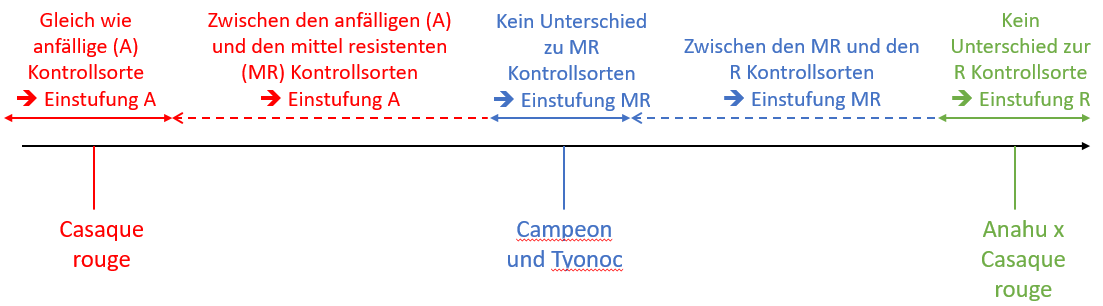 Vorgeschlagene Änderungen der Merkmale 23 „Resistenz gegen Verticillium sp. (Va und Vd)“, 24.1 „Resistenz gegen Fusarium oxysporum f. sp. lycopersici (Fol) Pathotyp 0EU/1US“ und Merkmal 24.2 „Resistenz gegen Fusarium oxysporum f. sp. lycopersici (Fol) Pathotyp 1EU/2US“ Streichung von SternchenDerzeitiger WortlautVorgeschlagener neuer WortlautStreichung aus den Gruppierungsmerkmalen in Kapitel 5.3.Derzeitiger Wortlaut5.3	Folgende Merkmale wurden als nützliche Gruppierungsmerkmale vereinbart:a)	Frucht: grüne Schulter (Merkmal 11)
b)	Autonekrose (Merkmal 21)c)	Resistenz gegen Meloidogyne incognita (Merkmal 22)d)	Resistenz gegen Verticillium sp. – Pathotyp 0 (Merkmal 23)e)	Resistenz gegen Fusarium oxysporum f. sp. lycopersici – Pathotyp 0EU/1US (Merkmal 24.1)f)	Resistenz gegen Fusarium oxysporum f. sp. lycopersici – Pathotyp 1EU/2US (Merkmal 24.2) g)	Resistenz gegen Fusarium oxysporum f. sp. lycopersici – Pathotyp 2EU/3US (Merkmal 24.3)Vorgeschlagener neuer Wortlaut5.3	Folgende Merkmale wurden als nützliche Gruppierungsmerkmale vereinbart:a)	Frucht: grüne Schulter (Merkmal 11)
b)	Autonekrose (Merkmal 21)c)	Resistenz gegen Meloidogyne incognita (Merkmal 22)d)	Resistenz gegen Verticillium sp. – Pathotyp 0 (Merkmal 23)e)	Resistenz gegen Fusarium oxysporum f. sp. lycopersici – Pathotyp 0EU/1US (Merkmal 24.1)f)	Resistenz gegen Fusarium oxysporum f. sp. lycopersici – Pathotyp 1EU/2US (Merkmal 24.2) g) d)	Resistenz gegen Fusarium oxysporum f. sp. lycopersici – Pathotyp 2EU/3US (Merkmal 24.3)Vorgeschlagene Änderungen an der Erläuterung zu 24 „Resistenz gegen Fusarium oxysporum f. sp. lycopersici  (Fol)“Derzeitiger WortlautZu 24:  Resistenz gegen Fusarium oxysporum f. sp. lycopersici (Fol)Vorgeschlagener neuer WortlautZu 24:  Resistenz gegen Fusarium oxysporum f. sp. lycopersici (Fol)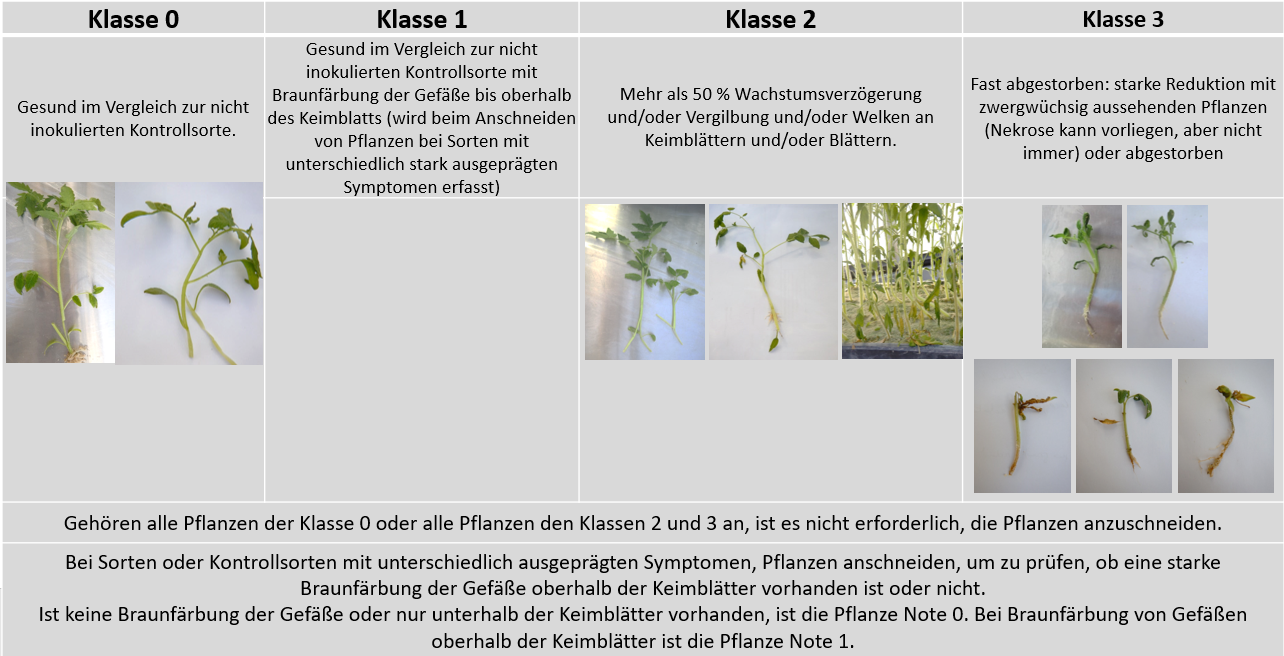 Berichtigung der Bezeichnung von Merkmal 26 „Resistenz gegen Fulvia fulva (Ff) (ex Cladosporium fulvum)“ und Änderungen an der Erläuterung zu 26Derzeitiger WortlautVorgeschlagener neuer WortlautDerzeitiger WortlautZu 26:  Resistenz gegen Fulvia fulva (Ff) (ex Cladosporium fulvum)1. Pathogen		Fulvia fulva (ex Cladosporium fulvum)3. Wirtsarten 		Solanum lycopersicum4. Quelle des Inokulums 		Naktuinbouw (NL) oder GEVES (FR)5. Isolat 		Pathotyp Gruppe 0, A, B, C, D und E6. Feststellung der Isolatidentität 		mit genetisch definierten Vergleichssorten von GEVES (FR)		A bricht Cf-2, B Cf-4, C Cf-2&4, D Cf-5, E Cf-2&4&57. Feststellung der Pathogenität 		Symptome bei anfälligen Tomaten8. Vermehrung des Inokulums 		8.1 Vermehrungsmedium 		Kartoffeldextrose-Agar oder Malz-Agar oder ein synthetisches Medium8.8 Haltbarkeit/Lebensfähigkeitdes Inokulums		4 Std., kühl lagern9. Prüfungsanlage9.1 Anzahl der Pflanzen pro Genotyp 		über 20 Pflanzen9.2 Anzahl der Wiederholungen 		1 Wiederholung9.3 KontrollsortenAnfällig: 		King Kong und (Solanum lycopersicum) Monalbo, MoneymakerResistent für Pathotyp 0:	Bruce und (Solanum lycopersicum) Angela, Estrella, Sonatine, Sonato, Vemone, Vagabond, IVT 1149, Vagabond × IVT 1149, IVT 1154Resistent für Pathotyp Gruppe A: 	Big Power und (Solanum lycopersicum) Angela, Estrella, Sonatine, SonatoResistent für Pathotyp Gruppe B: 		Bruce und (Solanum lycopersicum) Angela, Estrella, Sonatine, Sonato, VemoneResistent für Pathotyp Gruppe C: 		Big Power und (Solanum lycopersicum) Angela, Estrella, SonatineResistent für Pathotyp Gruppe D: 		Bruce und (Solanum lycopersicum) Estrella, Sonatine, VemoneResistent für Pathotyp Gruppe E: 		Big Power und (Solanum lycopersicum) Sonatine, Jadviga, Rhianna, VT 11549.5 Prüfungseinrichtung 		Gewächshaus oder klimatisierter Raum	9.6 Temperatur 		Tag 22°C, Nacht: 20° oder Tag: 25°C, Nacht 20°C9.7 Licht 		12 Stunden oder länger9.9 Besondere Maßnahmen 		Je nach Einrichtung und Wetter kann es notwendig sein 		die Feuchtigkeit zu erhöhen		z. B. Feuchtigkeitszelt 3-4 Tage nach Inokulation geschlossen;		und danach zu 66 % bis 80 % tagsüber geschlossen, bis Ende10. Inokulation    10.1 Vorbereitung des Inokulums 		gleichmäßig kolonisierte Platten vorbereiten, z. B. 1 für 36 Pflanzen; Sporen durch Schaben mit Wasser und Tween20 von den Platten ablösen; durch doppeltes Musselintuch filtern10.2 Quantifizierung des Inokulums		Sporenzählung; anpassen an 105 Sporen pro ml oder mehr10.3 Pflanzenstadium bei Inokulation .		19-20 Tage (einschl. 12 T. bei 24°), 2-3 Blätter	10.4 Inokulationsmethode 		auf trockene Blätter sprühen10.7 Abschließende Erfassungen ……		14 Tage nach Inokulation11. Erfassungen11.1 Methode 		visuelle Untersuchung der achsentfernten Seite der inokulierten Blätter11.2 Erfassungsskala 		Symptom: samtig, weiße Flecken11.3 Validierung der Prüfung 	Die Bewertung der Sortenresistenz sollte mit den Ergebnissen resistenter und anfälliger Kontrollen kalibriert werden12. Auswertung der Testergebnisse im Vergleich mit Kontrollsorten	fehlend	………………………[1]	Symptome	vorhanden………………………  	[9]	keine SymptomeExtrem hohe Luftfeuchtigkeit kann schroffe braune Flecken auf allen Blättern verursachen. Diese sollen nicht als Abweicher betrachtet werden.13. Kritische Kontrollpunkte:Ff Sporen haben variable Größe und Morphologie. Auch kleine Sporen sind lebensfähig.Pilzplatten werden nach 6-10 Wochen allmählich steril werden. Gute Kultur bei -80 °C lagern.Aus praktischen Gründen können die Pflanzen nicht länger als 14 Tage in einem Zelt belassen werden.Vorgeschlagener neuer WortlautZu 26:  Resistenz gegen Fulvia Passalora  fulva(Ff Pf) (ex Cladosporium fulvum)(ex Fulvia fulva)Kapitel 10: Technischer Fragebogen, Abschnitt 5: Hinzufügung aller Krankheitsresistenzen zu Abschnitt TQ 5 mit einer Option „nicht geprüft“ für Merkmale ohne (*)Derzeitiger WortlautVorgeschlagener neuer Wortlaut[Ende des Dokuments]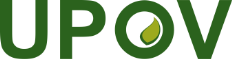 GInternationaler Verband zum Schutz von PflanzenzüchtungenTechnischer AusschussSiebenundfünfzigste Tagung
Genf, 25. und 26. Oktober 2021TC/57/18Original:  englischDatum:  6. September 2021TOMATENUNTERLAGEN 
UPOV-Code: SOLAN_HAB; SOLAN_LHA;
SOLAN_LPE; SOLAN_LCH; SOLAN_PHASolanum habrochaites S. Knapp & D.M. Spooner;Solanum lycopersicum L. x Solanum habrochaites S. Knapp & D.M. Spooner;Solanum lycopersicum L. x 
Solanum peruvianum (L.) Mill.;Solanum lycopersicum L. x 
Solanum cheesmaniae (L. Ridley) Fosberg;Solanum pimpinellifolium L. x Solanum habrochaites S. Knapp & D.M. Spooner *Botanischer NameEnglischFranzösischDeutschSpanischSolanum habrochaites S. Knapp & D.M. Spooner, Lycopersicon agrimoniifolium Dunal,
Lycopersicon hirsutum Dunal, 
Lycopersicon hirsutum f. glabratum C. H. Müll.Solanum lycopersicum L. x
Solanum habrochaites S. Knapp & D.M. SpoonerSolanum lycopersicum L. x 
Solanum peruvianum (L.) Mill.Solanum lycopersicum L. x 
Solanum cheesmaniae (L. Ridley) FosbergSolanum pimpinellifolium L. x Solanum habrochaites S. Knapp & D.M. SpoonerTOMATENUNTERLAGEN 
UPOV-Code. SOLAN_HAB; SOLAN_LHA;
SOLAN_LPE; SOLAN_LCH; SOLAN_PHASolanum habrochaites S. Knapp & D.M. Spooner;Solanum lycopersicum L. x Solanum habrochaites S. Knapp & D.M. Spooner;Solanum lycopersicum L. x 
Solanum peruvianum (L.) Mill.;Solanum lycopersicum L. x 
Solanum cheesmaniae (L. Ridley) Fosberg;Solanum pimpinellifolium L. x Solanum habrochaites S. Knapp & D.M. Spooner *Botanischer NameEnglischFranzösischDeutschSpanischSolanum habrochaites S. Knapp & D.M. Spooner, Lycopersicon agrimoniifolium Dunal,
Lycopersicon hirsutum Dunal, 
Lycopersicon hirsutum f. glabratum C. H. Müll.Solanum lycopersicum L. x
Solanum habrochaites S. Knapp & D.M. SpoonerSolanum lycopersicum L. x 
Solanum peruvianum (L.) Mill.Solanum lycopersicum L. x 
Solanum cheesmaniae (L. Ridley) FosbergSolanum pimpinellifolium L. x Solanum habrochaites S. Knapp & D.M. SpoonerTECHNISCHER FRAGEBOGENTECHNISCHER FRAGEBOGENSeite {x} von {y}Referenznummer:Referenznummer:Referenznummer:Antragsdatum:Antragsdatum:Antragsdatum:(nicht vom Anmelder auszufüllen)(nicht vom Anmelder auszufüllen)(nicht vom Anmelder auszufüllen)TECHNISCHER FRAGEBOGENin Verbindung mit der Anmeldung zum Sortenschutz auszufüllenTECHNISCHER FRAGEBOGENin Verbindung mit der Anmeldung zum Sortenschutz auszufüllenTECHNISCHER FRAGEBOGENin Verbindung mit der Anmeldung zum Sortenschutz auszufüllenTECHNISCHER FRAGEBOGENin Verbindung mit der Anmeldung zum Sortenschutz auszufüllenTECHNISCHER FRAGEBOGENin Verbindung mit der Anmeldung zum Sortenschutz auszufüllenTECHNISCHER FRAGEBOGENin Verbindung mit der Anmeldung zum Sortenschutz auszufüllen1.	Gegenstand des Technischen Fragebogens1.	Gegenstand des Technischen Fragebogens1.	Gegenstand des Technischen Fragebogens1.	Gegenstand des Technischen Fragebogens1.	Gegenstand des Technischen Fragebogens1.	Gegenstand des Technischen Fragebogens	Tomatenunterlagen gehörend zu:	Tomatenunterlagen gehörend zu:	Tomatenunterlagen gehörend zu:	Tomatenunterlagen gehörend zu:1.1	Botanischer NameSolanum habrochaites S. Knapp & D.M. SpoonerSolanum habrochaites S. Knapp & D.M. SpoonerSolanum habrochaites S. Knapp & D.M. Spooner[…][…]1.2	Botanischer NameSolanum lycopersicum L. x Solanum habrochaites S. Knapp & D.M. SpoonerSolanum lycopersicum L. x Solanum habrochaites S. Knapp & D.M. SpoonerSolanum lycopersicum L. x Solanum habrochaites S. Knapp & D.M. Spooner[…][…]1.3	Botanischer NameSolanum lycopersicum L. x Solanum peruvianum (L.) Mill.Solanum lycopersicum L. x Solanum peruvianum (L.) Mill.Solanum lycopersicum L. x Solanum peruvianum (L.) Mill.[…][…]1.4	Botanischer NameSolanum lycopersicum L. x Solanum cheesmaniae (L. Ridley) FosbergSolanum lycopersicum L. x Solanum cheesmaniae (L. Ridley) FosbergSolanum lycopersicum L. x Solanum cheesmaniae (L. Ridley) Fosberg[…][…]1.5	Botanischer NameSolanum pimpinellifolium L. x Solanum habrochaites S. Knapp & D.M. SpoonerSolanum pimpinellifolium L. x Solanum habrochaites S. Knapp & D.M. SpoonerSolanum pimpinellifolium L. x Solanum habrochaites S. Knapp & D.M. Spooner[…][…]TECHNISCHER FRAGEBOGENTECHNISCHER FRAGEBOGENSeite {x} von {y}Referenznummer:Referenznummer:Referenznummer:Antragsdatum:Antragsdatum:Antragsdatum:(nicht vom Anmelder auszufüllen)(nicht vom Anmelder auszufüllen)(nicht vom Anmelder auszufüllen)TECHNISCHER FRAGEBOGENin Verbindung mit der Anmeldung zum Sortenschutz auszufüllenTECHNISCHER FRAGEBOGENin Verbindung mit der Anmeldung zum Sortenschutz auszufüllenTECHNISCHER FRAGEBOGENin Verbindung mit der Anmeldung zum Sortenschutz auszufüllenTECHNISCHER FRAGEBOGENin Verbindung mit der Anmeldung zum Sortenschutz auszufüllenTECHNISCHER FRAGEBOGENin Verbindung mit der Anmeldung zum Sortenschutz auszufüllenTECHNISCHER FRAGEBOGENin Verbindung mit der Anmeldung zum Sortenschutz auszufüllen1.	Gegenstand des Technischen Fragebogens1.	Gegenstand des Technischen Fragebogens1.	Gegenstand des Technischen Fragebogens1.	Gegenstand des Technischen Fragebogens1.	Gegenstand des Technischen Fragebogens1.	Gegenstand des Technischen Fragebogens	Tomatenunterlagen gehörend zu:	Tomatenunterlagen gehörend zu:	Tomatenunterlagen gehörend zu:	Tomatenunterlagen gehörend zu:1.1	Botanischer NameSolanum habrochaites S. Knapp & D.M. SpoonerSolanum habrochaites S. Knapp & D.M. SpoonerSolanum habrochaites S. Knapp & D.M. Spooner[…][…]1.2	Botanischer NameSolanum lycopersicum L. x Solanum habrochaites S. Knapp & D.M. SpoonerSolanum lycopersicum L. x Solanum habrochaites S. Knapp & D.M. SpoonerSolanum lycopersicum L. x Solanum habrochaites S. Knapp & D.M. Spooner[…][…]1.3	Botanischer NameSolanum lycopersicum L. x Solanum peruvianum (L.) Mill.Solanum lycopersicum L. x Solanum peruvianum (L.) Mill.Solanum lycopersicum L. x Solanum peruvianum (L.) Mill.[…][…]1.4	Botanischer NameSolanum lycopersicum L. x Solanum cheesmaniae (L. Ridley) FosbergSolanum lycopersicum L. x Solanum cheesmaniae (L. Ridley) FosbergSolanum lycopersicum L. x Solanum cheesmaniae (L. Ridley) Fosberg[…][…]1.5 4	Botanischer NameSolanum pimpinellifolium L. x Solanum habrochaites S. Knapp & D.M. SpoonerSolanum pimpinellifolium L. x Solanum habrochaites S. Knapp & D.M. SpoonerSolanum pimpinellifolium L. x Solanum habrochaites S. Knapp & D.M. Spooner[…][…]22. 
(*)
(+)VGResistance to Meloidogyne incognita (Mi)Résistance à Meloidogyne incognita (Mi)Resistenz gegen Meloidogyne incognita (Mi)Resistencia a Meloidogyne incognita (Mi)QNsusceptiblesensibleanfälligsusceptibleBruce1moderately resistantmoyennement résistantmäßig resistentmoderadamente resistente2highly resistanthautement résistanthoch resistentmuy resistenteEmperador322. 
(*)
(+)VG VSResistenz gegen Meloidogyne incognita (Mi)Résistance à Meloidogyne incognita (Mi)Resistenz gegen Meloidogyne incognita (Mi)Resistencia a Meloidogyne incognita (Mi)QNsusceptiblesensibleanfälligsusceptibleBruce1susceptible to intermediate resistantsensible à résistant à un niveau intermédiaireanfällig bis mittel resistentsusceptible a resistencia intermedia2intermediate moderately resistantmoyennement résistant à un niveau intermédiairemäßig mittel resistentmoderadamente resistente resistencia intermedia2 3intermediate to highly resistantrésistant à un niveau intermédiaire à hautement résistantmittel bis hoch resistentresistencia intermedia a muy resistente 4highly resistanthautement résistanthoch resistentmuy resistenteEmperador 3 51.PathogenMeloidogyne incognita2.Quarantänestatus-3.WirtsartenTomate - Solanum lycopersicum4.Quelle des InokulumsGEVES (FR) oder INIA (ES) oder Naktuinbouw (NL)5.Isolatnicht resistenzbrechend6.Feststellung der IsolatidentitätVerwendung von Tomatenstandardsorten7.Feststellung der PathogenitätVerwendung anfälliger Standardunterlagen oder Tomatenstandardsorten8.Vermehrung des Inokulums8.1Vermehrungsmediumlebende Pflanze8.2Vermehrungssorteanfällige Sorte, vorzugsweise resistent gegen echten Mehltau8.3Pflanzenstadium bei der Inokulationsiehe 10.3 2. Blattstadium 8.5Inokulationsmethodesiehe 10.4 Einbringen eines Stücks kontaminierter Wurzel in die Erde (etwa 5-10 g nahe jeder Pflanze, was je nach Aggressivität der Population anzupassen ist)8.6Ernte des Inokulums6 bis 10 Wochen nach der Inokulation, Wurzelsysteme werden mit Schere in Stücke von ca. 1 cm Länge geschnitten8.7Prüfung des geernteten InokulumsVisuelle Prüfung auf Vorhandensein von Wurzelknoten und reifen Eimassen8.8Haltbarkeit/Lebensfähigkeit des Inokulums1 Tag9.Prüfungsanlage9.1Anzahl der Pflanzen pro Genotyp20 Pflanzen30 Pflanzen plus mindestens 10 nicht inokulierte Pflanzen, um zu beobachten, ob eine etwaige geringe Keimfähigkeit auf Nematoden zurückzuführen ist oder nicht9.2Anzahl der Wiederholungen1 Wiederholungmindestens 2, vorzugsweise 3, um eine statistische Auswertung zu ermöglichen9.3KontrollsortenAnfällig: Bruce und (Solanum lycopersicum) Clairvil, Casaque RougeMäßig mittel resistent: (Solanum lycopersicum) Madyta, Campeon, Madyta, Vinchy, TyonicHoch resistent: Emperador und (Solanum lycopersicum) „Anahu x Casaque Rouge”, Anahu, Anabel9.4Gestaltung der PrüfungEinschluss von Standardsorten3 Wiederholungen mit 10 Pflanzen in verschiedenen Schalen pro Sorte, nicht inokulierte Pflanzen in einer separaten Schale9.5PrüfungseinrichtungGewächshaus oder klimatisierter Raum9.6Temperaturnicht über 28° C20-26°C, die Temperatur kann je nach Aggressivität der Prüfung angepasst werden, um die erwartete Reaktion der Kontrollsorten zu erhalten, sollte aber 26 °C nicht überschreiten. Höhere Temperaturen führen zum Zusammenbrechen der Resistenz.9.7Lichtmind. 12 Stunden pro Tag10Inokulation10.1Vorbereitung des Inokulumskleine Teile erkrankter Wurzeln gemischt mit ErdeErde und erkrankte Wurzelstücke vermischen10.2Quantifizierung des InokulumsVerhältnis Erde:  Wurzeln = 8:1, oder je nach ErfahrungDas Verhältnis hängt von der Aggressivität der Prüfung und den Laborbedingungen ab (z. B. zwischen 30 g und 60 g befallene Wurzeln für 100 Pflanzen in einer Schale von 45*30 cm, die etwa 5,5 kg Substrat enthält), Knoten sollten homogen mit Erde vermischt werden.10.3Pflanzenstadium bei der InokulationSamenoder Keimblätter10.4InokulationsmethodePflanzen werden in verseuchtem Boden ausgesät oder Verseuchung der Erde nach der Aussaat, wenn sich die Pflänzchen im Keimblattstadium befindenPflanzen werden in mit Knoten verseuchten Boden ausgesät 10.7Ende der Prüfung28 bis 45 Tage nach der Inokulation je nach Prüfungsbedingungen (Temperatur, Jahreszeit)11.Erfassungen11.1VerfahrenUntersuchung der Wurzel jeder Pflanze11.2Erfassungsskala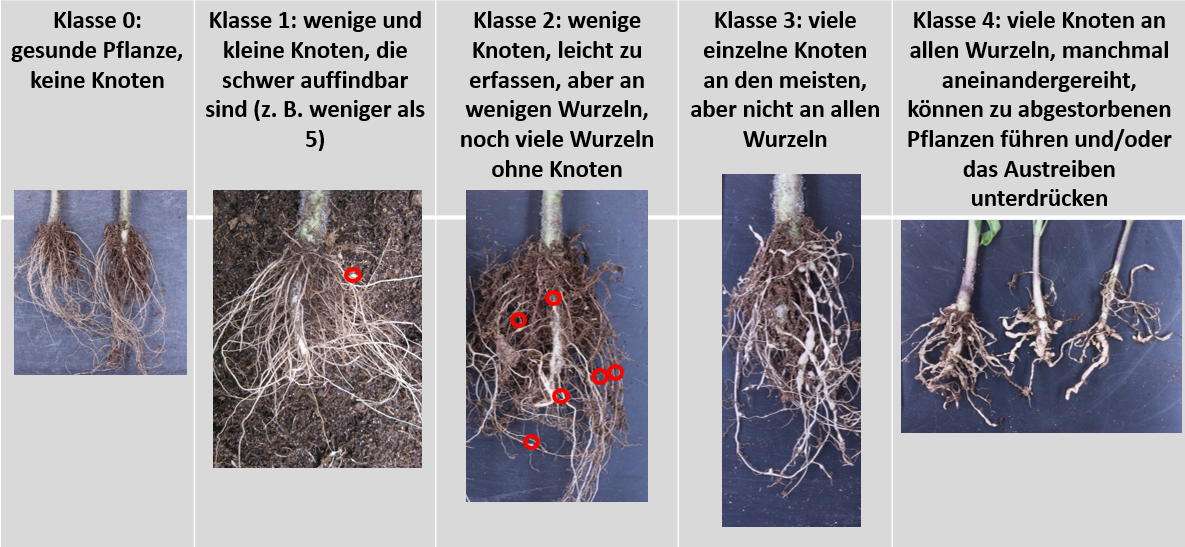 Der Keimungsprozentsatz der nicht inokulierten Pflanzen derselben Saatpartie im selben Versuch sollte verwendet werden, um die Anzahl der Samen zu berechnen, die aufgrund des Vorhandenseins des Nematoden keine Pflanze hervorgebracht haben und diese zu den Pflanzen der Klasse 4 addieren.Der Keimungsprozentsatz der nicht inokulierten Pflanzen derselben Saatpartie im selben Versuch sollte verwendet werden, um die Anzahl der Samen zu berechnen, die aufgrund des Vorhandenseins des Nematoden keine Pflanze hervorgebracht haben und diese zu den Pflanzen der Klasse 4 addieren.Der Keimungsprozentsatz der nicht inokulierten Pflanzen derselben Saatpartie im selben Versuch sollte verwendet werden, um die Anzahl der Samen zu berechnen, die aufgrund des Vorhandenseins des Nematoden keine Pflanze hervorgebracht haben und diese zu den Pflanzen der Klasse 4 addieren.11.3Validierung der PrüfungDie Bewertung der Sortenresistenz sollte mit den Ergebnissen resistenter und anfälliger Kontrollen an Standardsorten kalibriert werdenValidierung an Kontrollsorten. Erwartete Reaktionen der Kontrollsorten:Anfällige Kontrollsorte: die meisten Pflanzen der Klassen 3 und 4.Hoch resistent: die meisten Pflanzen der Klassen 0 und 1.Mittlere Resistenz: unterscheidet sich deutlich von den anderen Kontrollsorten, wobei sich die Mehrzahl der Pflanzen um die Klasse 2 herum konzentriert.11.4AbweicherResistente Sorten könnten gegebenenfalls einige Pflanzen mit ein paar Knoten aufweisen12.Auswertung der Testergebnisse im Vergleich mit Kontrollsorten Daten im Hinblick auf die UPOV-Merkmalsstufen[1] Anfällig: Sorte sehr ähnlich zu anfälligen Kontrollsorten [3] Mittel resistent: Sorte sehr ähnlich zu mittel resistenten Kontrollsorten [5] Hoch resistent: Sorte sehr ähnlich zu hoch resistenten Kontrollsorten Sind die Ergebnisse nicht eindeutig, wird eine statistische Analyse empfohlen.Weicht das Ergebnis signifikant von den Kontrollsorten ab, ist eine erneute Prüfung ratsam, um zu prüfen, ob das Ergebnis stabil ist.Wenn es sich signifikant von den resistenten und mittel resistenten Kontrollsorten unterscheidet (Ergebnis zwischen hoch resistenten und mittel resistenten Kontrollsorten), wird die Sorte als mittel resistent eingestuft.Weicht das Ergebnis signifikant von den mittel resistenten und anfälligen Kontrollsorten ab (Ergebnis zwischen mittel resistenten und anfälligen Kontrollsorten), wird die Sorte als anfällig eingestuft.Dabei ist zu beachten, dass resistente Sorten gegebenenfalls einige Pflanzen mit Knoten aufweisen können. Diese werden nicht als Abweicher betrachtet.	fehlend (anfällig)…………		[1]	Wachstum stark verringert, viele Knoten	mittel
	(mäßig resistent)…………	[2]	mittlere Wachstumsverringerung, mittelmäßig viele Knoten	vorhanden (hoch resistent)......... [3] keine Wachstumsverringerung, keine KnotenDabei ist zu beachten, dass resistente Sorten gegebenenfalls einige Pflanzen mit Knoten aufweisen können. Diese werden nicht als Abweicher betrachtet.	fehlend (anfällig)…………		[1]	Wachstum stark verringert, viele Knoten	mittel
	(mäßig resistent)…………	[2]	mittlere Wachstumsverringerung, mittelmäßig viele Knoten	vorhanden (hoch resistent)......... [3] keine Wachstumsverringerung, keine Knoten13.Kritische KontrollpunkteFaulen der Wurzeln ist zu vermeiden; hohe Temperaturen bewirken Zusammenbrechen der ResistenzÜberwässerung ist zu vermeiden. Dies kann zu Wurzelfäulnis führen.Im Falle einer aggressiven Prüfung, Samen in eine Schicht nicht verseuchter Erde legen oder die Menge des Inokulums verringern.23.
(*)
(+)VGResistance to Verticillium sp.
(Va and Vd)– Race 0Résistance à Verticillium sp. (Va et Vd)
– Pathotype 0Resistenz gegen Verticillium sp. 
(Va und Vd)– Pathotyp 0Resistencia a Verticillium sp.
(Va y Vd)– Raza 0QLabsentabsentefehlendausente1presentprésentevorhandenpresenteBig Power924.

(+)Resistance to 
Fusarium oxysporum f. sp. lycopersici (Fol)Résistance à Fusarium oxysporum f. sp. lycopersici (Fol)Resistenz gegen Fusarium oxysporum f. sp. lycopersici (Fol)Resistencia a 
Fusarium oxysporum f. sp. lycopersici (Fol)24.1
(*)VG– Race 0EU/1US– Race 0EU/1US– Pathotyp 0EU/1US– Raza 0EU/1USQLabsentabsentefehlendausente1presentprésentevorhandenpresenteEmperador924.2
(*)VG– Race 1EU/2US– Race 1EU/2US– Pathotyp 1EU/2US– Raza 1EU/2USQLabsentabsentefehlendausente1presentprésentevorhandenpresenteEmperador924.3
(*)VG– Race 2EU/3US– Race 2EU/3US– Pathotyp 2EU/3US– Raza 2EU/3USQLabsentabsentefehlendausenteEmperador1presentprésentevorhandenpresenteColosus923.
(*)
(+)VGResistance to Verticillium sp.
(Va and Vd)– Race 0Résistance à Verticillium sp. (Va et Vd)
– Pathotype 0Resistenz gegen Verticillium sp. 
(Va und Vd)– Pathotyp 0Resistencia a Verticillium sp.
(Va y Vd)– Raza 0QLabsentabsentefehlendausente1presentprésentevorhandenpresenteBig Power Bruce, Emperador, King Kong924.

(+)Resistance to 
Fusarium oxysporum f. sp. lycopersici (Fol)Résistance à Fusarium oxysporum f. sp. lycopersici (Fol)Resistenz gegen Fusarium oxysporum f. sp. lycopersici (Fol)Resistencia a 
Fusarium oxysporum f. sp. lycopersici (Fol)24.1
(*)VG– Race 0EU/1US– Race 0EU/1US– Pathotyp 0EU/1US– Raza 0EU/1USQLabsentabsentefehlendausente1presentprésentevorhandenpresenteEmperador924.2
(*)VG– Race 1EU/2US– Race 1EU/2US– Pathotyp 1EU/2US– Raza 1EU/2USQLabsentabsentefehlendausente1presentprésentevorhandenpresenteEmperador924.3
(*)VG– Race 2EU/3US– Race 2EU/3US– Pathotyp 2EU/3US– Raza 2EU/3USQLabsentabsentefehlendausenteEmperador1presentprésentevorhandenpresenteColosus91.PathogenFusarium oxysporum f. sp. lycopersici3.WirtsartenSolanum lycopersicum4.Quelle des InokulumsNaktuinbouw (NL), GEVES (FR) oder INIA (ES)5.IsolatPathotyp 0EU/1US (z.B. Stämme Orange 71 oder PRI 20698 oder Fol 071) Pathotyp 1EU/2US (z.B. Stämme 4152 oder PRI40698 oder RAF 70)Pathotyp 2EU/3US (z.B. Stamm Fol029) 6.Feststellung der IsolatidentitätVerwendung von Vergleichssorten (vergleiche ISF-Webseite: http://www.worldseed.org)7.Feststellung der Pathogenitätan anfälligen Tomatensorten8.Vermehrung des Inokulums8.1VermehrungsmediumKartoffeldextrose-Agar, Medium „S“ nach Messiaen8.4InokulationsmediumWasser, um die Agarplatten abzuschaben oder Czapek-Dox-Kulturmedien (7 Tage alte belüftete Kultur)8.6Ernte des Inokulumsdurch doppeltes Musselintuch filtern8.7Prüfung des geernteten InokulumsSporenzählung; anpassen an 106 pro ml8.8Haltbarkeit/Lebensfähigkeit des Inokulums4-8 Std., kühl stellen, um Keimen der Sporen zu verhindern9.Prüfungsanlage9.1Anzahl der Pflanzen pro Genotypmind. 20 Pflanzen9.2Anzahl der Wiederholungen1 Wiederholung9.3.1Kontrollsorten für die Prüfung mit Pathotyp 0EU/1US Anfällig(Solanum lycopersicum) Marmande, Marmande verte, ResalResistentEmperador, Colosus und (Solanum lycopersicum) „Marporum x Marmande verte“, Motelle, Gourmet, Mohawk, Ranco, Tradiro9.3.2Kontrollsorten für die Prüfung mit Pathotyp 1EU/2US Anfällig(Solanum lycopersicum) Marmande verte, Cherry Belle, Roma, Marporum, RancoResistent Emperador, Colosus und (Solanum lycopersicum) Tradiro, Odisea, „Motelle x Marmande verte“, Motelle9.3.3Kontrollsorten für die Prüfung mit Pathotyp 2EU/3USAnfällig Emperador und (Solanum lycopersicum) Marmande verte, Motelle, MarporumResistent Colosus und (Solanum lycopersicum) Tributes, Murdoch, „Marmande verte x Florida“9.4Gestaltung der Prüfung>20 Pflanzen; z.B. 35 Samen für 24 Pflanzen, einschl. 2 Nullproben9.5PrüfungseinrichtungGewächshaus oder klimatisierter Raum9.6Temperatur24-28°C (strenge Prüfung, mit mildem Isolat)20-24°C (weniger strenge Prüfung, mit starkem Isolat)9.7Licht12 Stunden pro Tag oder länger9.8Jahreszeitalle Jahreszeiten9.9Besondere Maßnahmenleicht sauer Torfboden ist optimal; Boden feucht, aber nicht zu naß halten10.Inokulation10.1Vorbereitung des Inokulumsbelüftete Messiaen oder PDA oder Agar Medium S nach Messiaen oder Czapek-Dox-Kultur oder Abschaben der Platten10.2Quantifizierung des InokulumsSporenzählung, anpassen an 106 Sporen pro ml, geringere Konzentration für ein sehr aggressives Isolat10.3Pflanzenstadium bei Inokulation10-18 Tage, Keimblatt bis 1. Blatt10.4InokulationsmethodeWurzeln und Hypocotyle werden 5-15 Min. in Sporensuspension getaucht; Kürzen der Wurzeln optional10.7Abschließende Erfassungen14-21 Tage nach Inokulation11.Erfassungen11.1Methodevisuell11.2ErfassungsskalaSymptome: Wachstumsverzögerung, Welken, Vergilbung,Braunfärbung der Gefäße bis oberhalb Keimblatt11.3Validierung der PrüfungDie Bewertung der Sortenresistenz sollte mit den Ergebnissen resistenter und anfälliger Kontrollen kalibriert werden. 12.Auswertung der Testergebnisse im Vergleich mit Kontrollsortenfehlend                             [1]ausgeprägte Symptomevorhanden                        [9]schwache oder keine Symptome13.Kritische KontrollpunkteDie Prüfungsergebnisse können hinsichtlich des Inokulumdrucks aufgrund von Unterschieden bei Isolat, Sporenkonzentration, Bodenfeuchtigkeit und Temperatur leicht abweichen.1.PathogenFusarium oxysporum f. sp. lycopersici3.WirtsartenSolanum lycopersicum4.Quelle des InokulumsNaktuinbouw (NL), GEVES (FR) oder INIA (ES)5.IsolatPathotyp 0EU/1US (z. B. Stämme Orange 71 oder PRI 20698 oder Fol 071) Pathotyp 1EU/2US (z. B. Stämme 4152 oder PRI40698 oder RAF 70)Pathotyp 2EU/3US (z. B. Stamm Fol029) 6.Feststellung der IsolatidentitätVerwendung von Vergleichssorten (vergleiche ISF-Webseite: http://www.worldseed.org)7.Feststellung der Pathogenitätan anfälligen Tomatensorten8.Vermehrung des Inokulums8.1VermehrungsmediumKartoffeldextrose-Agar, Medium „S“ nach Messiaen8.4InokulationsmediumWasser, um die Agarplatten abzuschaben oder Czapek-Dox-Kulturmedien (7 Tage alte belüftete Kultur)8.6Ernte des Inokulumsdurch doppeltes Musselintuch filtern8.7Prüfung des geernteten InokulumsSporenzählung; anpassen an 106 pro ml8.8Haltbarkeit/Lebensfähigkeit des Inokulums4-8 Std., kühl stellen, um Keimen der Sporen zu verhindern9.Prüfungsanlage9.1Anzahl der Pflanzen pro Genotypmind. 20 Pflanzen9.2Anzahl der Wiederholungen1 Wiederholung9.3.1Kontrollsorten für die Prüfung mit Pathotyp 0EU/1US Anfällig(Solanum lycopersicum) Marmande, Marmande verte, ResalResistentEmperador, Colosus und (Solanum lycopersicum) „Marporum x Marmande verte“, Motelle, Gourmet, Mohawk, Ranco, Tradiro9.3.2Kontrollsorten für die Prüfung mit Pathotyp 1EU/2US Anfällig(Solanum lycopersicum) Marmande verte, Cherry Belle, Roma, Marporum, RancoResistent Emperador, Colosus und (Solanum lycopersicum) Tradiro, Odisea, „Motelle x Marmande verte“, Motelle9.3.3Kontrollsorten für die Prüfung mit Pathotyp 2EU/3USAnfällig Emperador und (Solanum lycopersicum) Marmande verte, Motelle, Marporum. Anfällige Unterlagen sind im Allgemeinen weniger anfällig als anfällige Sorten von Solanum lycopersicum. Die anfällige Unterlagensorte Emperador ist als Kontrollsorte hinzuzunehmen.Resistent Colosus und (Solanum lycopersicum) Tributes, Murdoch, „Marmande verte x Florida“9.4Gestaltung der Prüfung>20 Pflanzen; z. B. 35 Samen für 24 Pflanzen, einschl. 2 Nullproben9.5PrüfungseinrichtungGewächshaus oder klimatisierter Raum9.6Temperatur24-28°C (strenge Prüfung, mit mildem Isolat)20-24°C (weniger strenge Prüfung, mit starkem Isolat)9.7Licht12 Stunden pro Tag oder länger9.8Jahreszeitalle Jahreszeiten9.9Besondere Maßnahmenleicht saurer Torfboden ist optimal; Boden feucht, aber nicht zu nass halten10.Inokulation10.1Vorbereitung des Inokulumsbelüftete Messiaen oder PDA oder Agar Medium S nach Messiaen oder Czapek-Dox-Kultur oder Abschaben der Platten10.2Quantifizierung des InokulumsSporenzählung, anpassen an 106 Sporen pro ml, geringere Konzentration für ein sehr aggressives Isolat10.3Pflanzenstadium bei Inokulation10-18 Tage, Keimblatt bis 1. Blatt10.4InokulationsmethodeWurzeln und Hypocotyle werden 5-15 Min. in Sporensuspension getaucht; Kürzen der Wurzeln optional10.7Abschließende Erfassungen14-21 Tage nach Inokulation11.Erfassungen11.1Methodevisuell11.2ErfassungsskalaSymptome: Wachstumsverzögerung, Welken, Vergilbung,Braunfärbung der Gefäße bis oberhalb Keimblatt11,3Validierung der PrüfungDie Bewertung der Sortenresistenz sollte mit den Ergebnissen resistenter und anfälliger Kontrollen kalibriert werden.12.Auswertung der Testergebnisse im Vergleich mit KontrollsortenDaten im Hinblick auf die UPOV-Merkmalsstufenfehlend	[1]Ausgeprägte Symptomevorhanden	[9]schwache oder keine Symptome13.Kritische KontrollpunkteDie Prüfungsergebnisse können hinsichtlich des Inokulumdrucks aufgrund von Unterschieden bei Isolat, Sporenkonzentration, Bodenfeuchtigkeit und Temperatur leicht abweichen.26.

(+)Resistance to Fulvia fulva (Ff) (ex Cladosporium fulvum)Résistance à Fulvia fulva (Ff) (ex Cladosporium fulvum)Resistenz gegen Fulvia fulva (Ff) (ex Cladosporium fulvum)Resistencia a Fulvia fulva (Ff) (ex Cladosporium fulvum)26.1VG– Race 0– Pathotype 0– Pathotyp 0– Raza 0QLabsentabsentefehlendausenteKing Kong1presentprésentevorhandenpresenteBruce926.2VG– Group A– Groupe A– Gruppe A– Grupo AQLabsentabsentefehlendausente King Kong1presentprésentevorhandenpresente Big Power926.3VG– Group B– Groupe B– Gruppe B– Grupo BQLabsentabsentefehlendausenteKing Kong1presentprésentevorhandenpresenteBruce926.4VG– Group C– Groupe C– Gruppe C– Grupo CQLabsentabsentefehlendausente1presentprésentevorhandenpresenteBig Power926.5VG– Group D– Groupe D– Gruppe D– Grupo DQLabsentabsentefehlendausenteKing Kong1presentprésentevorhandenpresenteBruce926.6VG– Group E– Groupe E– Gruppe E– Grupo EQLabsentabsentefehlendausenteBruce, King Kong1presentprésentevorhandenpresenteBig Power926.

(+)Resistance to Fulvia Passalora fulva (Ff Pf) (ex Cladosporium fulvum) (ex Fulvia fulva)Résistance à Fulvia Passalora fulva (Ff Pf) (ex Cladosporium fulvum) (ex Fulvia fulva)Resistenz gegen Fulvia Passalora fulva (Ff Pf) (ex Cladosporium fulvum) (ex Fulvia fulva)Resistencia a Fulvia Passalora fulva (Ff Pf) (ex Cladosporium fulvum) (ex Fulvia fulva)26.1VG– Race 0– Pathotype 0– Pathotyp 0– Raza 0QLabsentabsentefehlendausenteKing Kong1presentprésentevorhandenpresenteBruce926.2VG– Group A– Groupe A– Gruppe A– Grupo AQLabsentabsentefehlendausente King Kong1presentprésentevorhandenpresenteBig Power Vitalfort926.3VG– Group B– Groupe B– Gruppe B– Grupo BQLabsentabsentefehlendausenteKing Kong1presentprésentevorhandenpresenteBruce926.4VG– Group C– Groupe C– Gruppe C– Grupo CQLabsentabsentefehlendausente1presentprésentevorhandenpresenteBig Power Vitalfort926.5VG– Group D– Groupe D– Gruppe D– Grupo DQLabsentabsentefehlendausenteKing Kong1presentprésentevorhandenpresenteBruce926.6VG– Group E– Groupe E– Gruppe E– Grupo EQLabsentabsentefehlendausenteBruce, King Kong1presentprésentevorhandenpresenteBig Power Vitalfort91.PathogenFulvia Passalora fulva (ex Cladosporium fulvum)3.WirtsartenSolanum lycopersicum4.Quelle des InokulumsNaktuinbouw (NL) oder GEVES (FR)5.IsolatPathotyp Gruppe 0, A, B, C, D und E6.Feststellung der IsolatidentitätMit genetisch definierten Vergleichssorten von GEVES (FR)A bricht Cf-2, B Cf-4, C Cf-2&4, D Cf-5, E Cf-2&4&57.Feststellung der PathogenitätSymptome bei anfälligen Tomaten8.Vermehrung des Inokulums8.1VermehrungsmediumKartoffeldextrose-Agar oder Malz-Agar oder ein synthetisches Medium8.8Haltbarkeit/Lebensfähigkeit des Inokulums4 Std., kühl lagern9.Prüfungsanlage9.1Anzahl der Pflanzen pro Genotypüber 20 Pflanzen9.2Anzahl der Wiederholungen1 Wiederholung9.3KontrollsortenAnfälligKing Kong, und (Solanum lycopersicum) Monalbo, MoneymakerResistent für Pathotyp 0:Bruce, und (Solanum lycopersicum) Angela, Estrella, Sonatine, Sonato, Vemone, Vagabond, IVT 1149, Vagabond × IVT 1149, IVT 1154, PurdueResistent für Pathotyp Gruppe A:Big Power Vitalfort, und (Solanum lycopersicum) Angela, Estrella, Sonatine, Sonato, Purdue, IVT 1154, IVT 1149Resistent für Pathotyp Gruppe B:Bruce, und (Solanum lycopersicum) Angela, Estrella, Sonatine, Sonato, Vemone Vétomold, IVT 1149, IVT 1154Resistent für Pathotyp Gruppe C:Big Power Vitalfortund (Solanum lycopersicum) Angela, Estrella, Sonatine , IVT 1154, IVT 1149Resistent für Pathotyp Gruppe D:Bruce, und (Solanum lycopersicum) Estrella, Sonatine, Vemone Vétomold, IVT 1154Resistent für Pathotyp Gruppe E:Big Power Vitalfort, und (Solanum lycopersicum) Sonatine, Jadviga, Rhianna, IVT 11549.5PrüfungseinrichtungGewächshaus oder klimatisierter Raum9.6TemperaturTag: 22 °C, Nacht: 20° oder Tag: 25 °C, Nacht 20 °C9.7Licht12 Stunden oder länger9.9Besondere Maßnahmenje nach Einrichtung und Wetter kann es notwendig sein, die Luftfeuchtigkeit zu erhöhenz. B. Feuchtigkeitszelt 3-4 Tage nach Inokulation vollständig geschlossen und danach teilweise geschlossen (66 % bis 80 %, 24h pro Tag), bis Ende10.Inokulation10.1Vorbereitung des Inokulumsgleichmäßig kolonisierte Platten vorbereiten, z. B. 1 für 36 Pflanzen; Sporen durch Schaben mit Wasser und Tween20 von den Platten ablösen; durch doppeltes Musselintuch filtern10.2Quantifizierung des InokulumsSporenzählung; anpassen an 105 Sporen pro ml oder mehr10.3Pflanzenstadium bei Inokulation19-20 Tage (einschl. 12 T. bei 24°), 2-3 Blätter10.4Inokulationsmethodeauf trockene Blätter sprühen10.7Abschließende Erfassungen14 Tage nach Inokulation; zeigen die anfälligen Kontrollsorten keine eindeutigen Symptome, kann der Test bis z. B. 18 Tage nach der Inokulation verlängert werden11.Erfassungen11.1MethodeVisuelle Untersuchung der achsenentfernten Seite der inokulierten Blätter11.2ErfassungsskalaSymptom: samtig, weiße Flecken11.3Validierung der PrüfungDie Bewertung der Sortenresistenz sollte mit den Ergebnissen resistenter und anfälliger Kontrollen kalibriert werden.12.Auswertung der Daten Prüfungsergebnisse im Vergleich mit Kontrollsortenim im Hinblick auf die UPOV-Merkmalsstufen		[1] fehlendSymptome		[9] vorhandenkeine Symptome13.Kritische KontrollpunkteFf Pf Sporen haben variable Größe und Morphologie. Auch kleine Sporen sind lebensfähig. Pilzplatten werden nach 6-10 Wochen und wiederholten Subkulturen allmählich steril. Es sollte nicht öfter als für die Vermehrung unbedingt erforderlich subkultiviert werden. Gute Kultur bei -80 °C lagern.Aus praktischen Gründen können die Pflanzen nicht länger als 14 Tage in einem Zelt belassen werden Extrem hohe Luftfeuchtigkeit kann schroffe braune Flecken auf allen Blättern verursachen. Diese sollten nicht als Abweicher betrachtet werden.TECHNISCHER FRAGEBOGENTECHNISCHER FRAGEBOGENTECHNISCHER FRAGEBOGENSeite {x} von {y}Referenznummer:Referenznummer:Referenznummer:Referenznummer:Referenznummer:Referenznummer:5.	Anzugebende Merkmale der Sorte (die in Klammern angegebene Zahl verweist auf das entsprechende Merkmal in den Prüfungsrichtlinien; bitte die Note ankreuzen, die derjenigen der Sorte am nächsten kommt).5.	Anzugebende Merkmale der Sorte (die in Klammern angegebene Zahl verweist auf das entsprechende Merkmal in den Prüfungsrichtlinien; bitte die Note ankreuzen, die derjenigen der Sorte am nächsten kommt).5.	Anzugebende Merkmale der Sorte (die in Klammern angegebene Zahl verweist auf das entsprechende Merkmal in den Prüfungsrichtlinien; bitte die Note ankreuzen, die derjenigen der Sorte am nächsten kommt).5.	Anzugebende Merkmale der Sorte (die in Klammern angegebene Zahl verweist auf das entsprechende Merkmal in den Prüfungsrichtlinien; bitte die Note ankreuzen, die derjenigen der Sorte am nächsten kommt).5.	Anzugebende Merkmale der Sorte (die in Klammern angegebene Zahl verweist auf das entsprechende Merkmal in den Prüfungsrichtlinien; bitte die Note ankreuzen, die derjenigen der Sorte am nächsten kommt).5.	Anzugebende Merkmale der Sorte (die in Klammern angegebene Zahl verweist auf das entsprechende Merkmal in den Prüfungsrichtlinien; bitte die Note ankreuzen, die derjenigen der Sorte am nächsten kommt).5.	Anzugebende Merkmale der Sorte (die in Klammern angegebene Zahl verweist auf das entsprechende Merkmal in den Prüfungsrichtlinien; bitte die Note ankreuzen, die derjenigen der Sorte am nächsten kommt).5.	Anzugebende Merkmale der Sorte (die in Klammern angegebene Zahl verweist auf das entsprechende Merkmal in den Prüfungsrichtlinien; bitte die Note ankreuzen, die derjenigen der Sorte am nächsten kommt).5.	Anzugebende Merkmale der Sorte (die in Klammern angegebene Zahl verweist auf das entsprechende Merkmal in den Prüfungsrichtlinien; bitte die Note ankreuzen, die derjenigen der Sorte am nächsten kommt).MerkmaleMerkmaleMerkmaleMerkmaleBeispielssortenBeispielssortenNote[…][…][…][…]5.5
(22)Resistenz gegen Meloidogyne incognita (Mi)Resistenz gegen Meloidogyne incognita (Mi)Resistenz gegen Meloidogyne incognita (Mi)Resistenz gegen Meloidogyne incognita (Mi)anfälliganfälliganfälliganfälligBruceBruce1[   ]1[   ]mäßig resistentmäßig resistentmäßig resistentmäßig resistent2[   ]2[   ]hoch resistenthoch resistenthoch resistenthoch resistentEmperadorEmperador3[   ]3[   ]5.6
(23)Resistenz gegen Verticillium sp. (Va und Vd) - Pathotyp 0 Resistenz gegen Verticillium sp. (Va und Vd) - Pathotyp 0 Resistenz gegen Verticillium sp. (Va und Vd) - Pathotyp 0 Resistenz gegen Verticillium sp. (Va und Vd) - Pathotyp 0 fehlendfehlendfehlendfehlend1[  ]1[  ]vorhandenvorhandenvorhandenvorhandenBig PowerBig Power9[   ]9[   ]5.7
(24)Resistenz gegen Fusarium oxysporum f. sp. lycopersici  (Fol)Resistenz gegen Fusarium oxysporum f. sp. lycopersici  (Fol)Resistenz gegen Fusarium oxysporum f. sp. lycopersici  (Fol)Resistenz gegen Fusarium oxysporum f. sp. lycopersici  (Fol)5.8
(24.1)Pathotyp 0EU/1USPathotyp 0EU/1USPathotyp 0EU/1USPathotyp 0EU/1USfehlendfehlendfehlendfehlend1[   ]1[   ]vorhandenvorhandenvorhandenvorhandenEmperadorEmperador9[   ]9[   ]5.9
(24.2)Pathotyp 1EU/2USPathotyp 1EU/2USPathotyp 1EU/2USPathotyp 1EU/2USfehlendfehlendfehlendfehlend1[   ]1[   ]vorhandenvorhandenvorhandenvorhandenEmperadorEmperador9[   ]9[   ]5.10
(24.3)Pathotyp 2EU/3USPathotyp 2EU/3USPathotyp 2EU/3USPathotyp 2EU/3USfehlendfehlendfehlendfehlendEmperadorEmperador1[   ]1[   ]vorhandenvorhandenvorhandenvorhandenColosusColosus9[   ]9[   ]5.11
(25)Resistenz gegen Fusarium oxysporum f. sp. radicis-lycopersici (Forl)Resistenz gegen Fusarium oxysporum f. sp. radicis-lycopersici (Forl)Resistenz gegen Fusarium oxysporum f. sp. radicis-lycopersici (Forl)Resistenz gegen Fusarium oxysporum f. sp. radicis-lycopersici (Forl)fehlendfehlendfehlendfehlendKemeritKemerit1[   ]1[   ]vorhandenvorhandenvorhandenvorhandenEmperadorEmperador9[   ]9[   ]TECHNISCHER FRAGEBOGENTECHNISCHER FRAGEBOGENTECHNISCHER FRAGEBOGENSeite {x} von {y}Referenznummer:Referenznummer:Referenznummer:Referenznummer:Referenznummer:Referenznummer:5.	Anzugebende Merkmale der Sorte (die in Klammern angegebene Zahl verweist auf das entsprechende Merkmal in den Prüfungsrichtlinien; bitte die Note ankreuzen, die derjenigen der Sorte am nächsten kommt).5.	Anzugebende Merkmale der Sorte (die in Klammern angegebene Zahl verweist auf das entsprechende Merkmal in den Prüfungsrichtlinien; bitte die Note ankreuzen, die derjenigen der Sorte am nächsten kommt).5.	Anzugebende Merkmale der Sorte (die in Klammern angegebene Zahl verweist auf das entsprechende Merkmal in den Prüfungsrichtlinien; bitte die Note ankreuzen, die derjenigen der Sorte am nächsten kommt).5.	Anzugebende Merkmale der Sorte (die in Klammern angegebene Zahl verweist auf das entsprechende Merkmal in den Prüfungsrichtlinien; bitte die Note ankreuzen, die derjenigen der Sorte am nächsten kommt).5.	Anzugebende Merkmale der Sorte (die in Klammern angegebene Zahl verweist auf das entsprechende Merkmal in den Prüfungsrichtlinien; bitte die Note ankreuzen, die derjenigen der Sorte am nächsten kommt).5.	Anzugebende Merkmale der Sorte (die in Klammern angegebene Zahl verweist auf das entsprechende Merkmal in den Prüfungsrichtlinien; bitte die Note ankreuzen, die derjenigen der Sorte am nächsten kommt).5.	Anzugebende Merkmale der Sorte (die in Klammern angegebene Zahl verweist auf das entsprechende Merkmal in den Prüfungsrichtlinien; bitte die Note ankreuzen, die derjenigen der Sorte am nächsten kommt).5.	Anzugebende Merkmale der Sorte (die in Klammern angegebene Zahl verweist auf das entsprechende Merkmal in den Prüfungsrichtlinien; bitte die Note ankreuzen, die derjenigen der Sorte am nächsten kommt).5.	Anzugebende Merkmale der Sorte (die in Klammern angegebene Zahl verweist auf das entsprechende Merkmal in den Prüfungsrichtlinien; bitte die Note ankreuzen, die derjenigen der Sorte am nächsten kommt).MerkmaleMerkmaleMerkmaleMerkmaleBeispielssortenBeispielssortenNote[…][…][…][…]5.5
(22)Resistenz gegen Meloidogyne incognita (Mi)Resistenz gegen Meloidogyne incognita (Mi)Resistenz gegen Meloidogyne incognita (Mi)Resistenz gegen Meloidogyne incognita (Mi)anfälliganfälliganfälliganfälligBruceBruce1[   ]1[   ]anfällig bis mittel resistentanfällig bis mittel resistentanfällig bis mittel resistentanfällig bis mittel resistent2 [   ]2 [   ]mäßig mittel resistentmäßig mittel resistentmäßig mittel resistentmäßig mittel resistent2 3 [   ]2 3 [   ]mittel bis hoch resistentmittel bis hoch resistentmittel bis hoch resistentmittel bis hoch resistent4 [   ]4 [   ]hoch resistenthoch resistenthoch resistenthoch resistentEmperadorEmperador3 5 [   ]3 5 [   ]5.6
(23)Resistenz gegen Verticillium sp. (Va und Vd) - Pathotyp 0 Resistenz gegen Verticillium sp. (Va und Vd) - Pathotyp 0 Resistenz gegen Verticillium sp. (Va und Vd) - Pathotyp 0 Resistenz gegen Verticillium sp. (Va und Vd) - Pathotyp 0 fehlendfehlendfehlendfehlend1[   ]1[   ]vorhandenvorhandenvorhandenvorhandenBig Power Bruce, Emperador, King KongBig Power Bruce, Emperador, King Kong9[   ]9[   ]nicht geprüft nicht geprüft nicht geprüft nicht geprüft [   ][   ]5.7
(24)Resistenz gegen Fusarium oxysporum f. sp. lycopersici  (Fol)Resistenz gegen Fusarium oxysporum f. sp. lycopersici  (Fol)Resistenz gegen Fusarium oxysporum f. sp. lycopersici  (Fol)Resistenz gegen Fusarium oxysporum f. sp. lycopersici  (Fol)5.8
(24.1)Pathotyp 0EU/1USPathotyp 0EU/1USPathotyp 0EU/1USPathotyp 0EU/1USfehlendfehlendfehlendfehlend1[   ]1[   ]vorhandenvorhandenvorhandenvorhandenEmperadorEmperador9[   ]9[   ]nicht geprüft nicht geprüft nicht geprüft nicht geprüft [   ][   ]5.9
(24.2)Pathotyp 1EU/2USPathotyp 1EU/2USPathotyp 1EU/2USPathotyp 1EU/2USfehlendfehlendfehlendfehlend1[   ]1[   ]vorhandenvorhandenvorhandenvorhandenEmperadorEmperador9[   ]9[   ]nicht geprüft nicht geprüft nicht geprüft nicht geprüft [   ][   ]5.10
(24.3)Pathotyp 2EU/3USPathotyp 2EU/3USPathotyp 2EU/3USPathotyp 2EU/3USfehlendfehlendfehlendfehlendEmperadorEmperador1[   ]1[   ]vorhandenvorhandenvorhandenvorhandenColosusColosus9[   ]9[   ]5.11
(25)Resistenz gegen Fusarium oxysporum f. sp. radicis-lycopersici (Forl)Resistenz gegen Fusarium oxysporum f. sp. radicis-lycopersici (Forl)Resistenz gegen Fusarium oxysporum f. sp. radicis-lycopersici (Forl)Resistenz gegen Fusarium oxysporum f. sp. radicis-lycopersici (Forl)fehlendfehlendfehlendfehlendKemeritKemerit1[   ]1[   ]vorhandenvorhandenvorhandenvorhandenEmperadorEmperador9[   ]9[   ]MerkmaleMerkmaleMerkmaleMerkmaleBeispielssortenBeispielssortenNoteNote5.12
(26.1)Resistenz gegen Passalora fulva (Pf) (ex Fulvia fulva) - Pathotyp 0Resistenz gegen Passalora fulva (Pf) (ex Fulvia fulva) - Pathotyp 0Resistenz gegen Passalora fulva (Pf) (ex Fulvia fulva) - Pathotyp 0Resistenz gegen Passalora fulva (Pf) (ex Fulvia fulva) - Pathotyp 0fehlendfehlendfehlendfehlendKing KongKing Kong1[   ]1[   ]vorhandenvorhandenvorhandenvorhandenBruceBruce9[   ]9[   ]nicht geprüft nicht geprüft nicht geprüft nicht geprüft [   ][   ]5.13
(26.2)Resistenz gegen Passalora fulva (Pf) (ex Fulvia fulva) - Gruppe AResistenz gegen Passalora fulva (Pf) (ex Fulvia fulva) - Gruppe AResistenz gegen Passalora fulva (Pf) (ex Fulvia fulva) - Gruppe AResistenz gegen Passalora fulva (Pf) (ex Fulvia fulva) - Gruppe AfehlendfehlendfehlendfehlendKing KongKing Kong1[   ]1[   ]vorhandenvorhandenvorhandenvorhandenVitalfortVitalfort9[   ]9[   ]nicht geprüft nicht geprüft nicht geprüft nicht geprüft [   ][   ]5.14
(26.3)Resistenz gegen Passalora fulva (Pf) (ex Fulvia fulva) - Gruppe BResistenz gegen Passalora fulva (Pf) (ex Fulvia fulva) - Gruppe BResistenz gegen Passalora fulva (Pf) (ex Fulvia fulva) - Gruppe BResistenz gegen Passalora fulva (Pf) (ex Fulvia fulva) - Gruppe BfehlendfehlendfehlendfehlendKing KongKing Kong1[   ]1[   ]vorhandenvorhandenvorhandenvorhandenBruceBruce9[   ]9[   ]nicht geprüft nicht geprüft nicht geprüft nicht geprüft [   ][   ]5.15
(26.4)Resistenz gegen Passalora fulva (Pf) (ex Fulvia fulva) - Gruppe CResistenz gegen Passalora fulva (Pf) (ex Fulvia fulva) - Gruppe CResistenz gegen Passalora fulva (Pf) (ex Fulvia fulva) - Gruppe CResistenz gegen Passalora fulva (Pf) (ex Fulvia fulva) - Gruppe Cfehlendfehlendfehlendfehlend1[   ]1[   ]vorhandenvorhandenvorhandenvorhandenVitalfortVitalfort9[   ]9[   ]nicht geprüft nicht geprüft nicht geprüft nicht geprüft [   ][   ]5.16
(26.5)Resistenz gegen Passalora fulva (Pf) (ex Fulvia fulva) - Gruppe DResistenz gegen Passalora fulva (Pf) (ex Fulvia fulva) - Gruppe DResistenz gegen Passalora fulva (Pf) (ex Fulvia fulva) - Gruppe DResistenz gegen Passalora fulva (Pf) (ex Fulvia fulva) - Gruppe DfehlendfehlendfehlendfehlendKing KongKing Kong1[   ]1[   ]vorhandenvorhandenvorhandenvorhandenBruceBruce9[   ]9[   ]nicht geprüft nicht geprüft nicht geprüft nicht geprüft [   ][   ]5.17
(26.6)Resistenz gegen Passalora fulva (Pf) (ex Fulvia fulva) - Gruppe EResistenz gegen Passalora fulva (Pf) (ex Fulvia fulva) - Gruppe EResistenz gegen Passalora fulva (Pf) (ex Fulvia fulva) - Gruppe EResistenz gegen Passalora fulva (Pf) (ex Fulvia fulva) - Gruppe EfehlendfehlendfehlendfehlendBruce, King KongBruce, King Kong1[   ]1[   ]vorhandenvorhandenvorhandenvorhandenVitalfortVitalfort9[   ]9[   ]nicht geprüft nicht geprüft nicht geprüft nicht geprüft [   ][   ]MerkmaleMerkmaleMerkmaleMerkmaleBeispielssortenBeispielssortenNoteNote5.18
(27.1)Resistenz gegen das Tomatenmosaikvirus (ToMV) – Pathotyp 0Resistenz gegen das Tomatenmosaikvirus (ToMV) – Pathotyp 0Resistenz gegen das Tomatenmosaikvirus (ToMV) – Pathotyp 0Resistenz gegen das Tomatenmosaikvirus (ToMV) – Pathotyp 0fehlendfehlendfehlendfehlend1[   ]1[   ]vorhandenvorhandenvorhandenvorhandenEmperadorEmperador9[   ]9[   ]nicht geprüftnicht geprüftnicht geprüftnicht geprüft[   ][   ]5.19
(27.2)Resistenz gegen das Tomatenmosaikvirus (ToMV) – Pathotyp 1Resistenz gegen das Tomatenmosaikvirus (ToMV) – Pathotyp 1Resistenz gegen das Tomatenmosaikvirus (ToMV) – Pathotyp 1Resistenz gegen das Tomatenmosaikvirus (ToMV) – Pathotyp 1fehlendfehlendfehlendfehlend1[  ]1[  ]vorhandenvorhandenvorhandenvorhandenEmperadorEmperador9[   ]9[   ]nicht geprüftnicht geprüftnicht geprüftnicht geprüft[   ][   ]5.20
(27.3)Resistenz gegen das Tomatenmosaikvirus (ToMV) – Pathotyp 2Resistenz gegen das Tomatenmosaikvirus (ToMV) – Pathotyp 2Resistenz gegen das Tomatenmosaikvirus (ToMV) – Pathotyp 2Resistenz gegen das Tomatenmosaikvirus (ToMV) – Pathotyp 2fehlendfehlendfehlendfehlend1[   ]1[   ]vorhandenvorhandenvorhandenvorhandenEmperadorEmperador9[   ]9[   ]nicht geprüftnicht geprüftnicht geprüftnicht geprüft[   ][   ]5.21
(28)Resistenz gegen Pyrenochaeta lycopersici (Pl)Resistenz gegen Pyrenochaeta lycopersici (Pl)Resistenz gegen Pyrenochaeta lycopersici (Pl)Resistenz gegen Pyrenochaeta lycopersici (Pl)fehlendfehlendfehlendfehlend1[   ]1[   ]vorhandenvorhandenvorhandenvorhandenEmperadorEmperador9[   ]9[   ]nicht geprüftnicht geprüftnicht geprüftnicht geprüft[   ][   ]5.22
(29)Resistenz gegen Stemphylium spp. (Ss)Resistenz gegen Stemphylium spp. (Ss)Resistenz gegen Stemphylium spp. (Ss)Resistenz gegen Stemphylium spp. (Ss)fehlendfehlendfehlendfehlendBig PowerBig Power1[   ]1[   ]vorhandenvorhandenvorhandenvorhandenBodyBody9[   ]9[   ]nicht geprüftnicht geprüftnicht geprüftnicht geprüft[   ][   ]5.23
(30)Resistenz gegen gelbes Tomatenblattrollvirus (TYLCV)Resistenz gegen gelbes Tomatenblattrollvirus (TYLCV)Resistenz gegen gelbes Tomatenblattrollvirus (TYLCV)Resistenz gegen gelbes Tomatenblattrollvirus (TYLCV)fehlendfehlendfehlendfehlendBig PowerBig Power1[   ]1[   ]vorhandenvorhandenvorhandenvorhanden9[   ]9[   ]nicht geprüftnicht geprüftnicht geprüftnicht geprüft[   ][   ]MerkmaleMerkmaleMerkmaleMerkmaleBeispielssortenBeispielssortenNoteNote5.24
(31)Resistenz gegen das gefleckte Tomatenbronzenfleckenvirus (TSWV)Resistenz gegen das gefleckte Tomatenbronzenfleckenvirus (TSWV)Resistenz gegen das gefleckte Tomatenbronzenfleckenvirus (TSWV)Resistenz gegen das gefleckte Tomatenbronzenfleckenvirus (TSWV)fehlendfehlendfehlendfehlendEmperadorEmperador1[   ]1[   ]vorhandenvorhandenvorhandenvorhandenEnpowerEnpower9[   ]9[   ]nicht geprüftnicht geprüftnicht geprüftnicht geprüft[   ][   ]5.25
(32)Resistenz gegen Oidium neolycopersici (On)Resistenz gegen Oidium neolycopersici (On)Resistenz gegen Oidium neolycopersici (On)Resistenz gegen Oidium neolycopersici (On)fehlendfehlendfehlendfehlend1[   ]1[   ]vorhandenvorhandenvorhandenvorhandenMultifortMultifort9[   ]9[   ]nicht geprüftnicht geprüftnicht geprüftnicht geprüft[   ][   ]